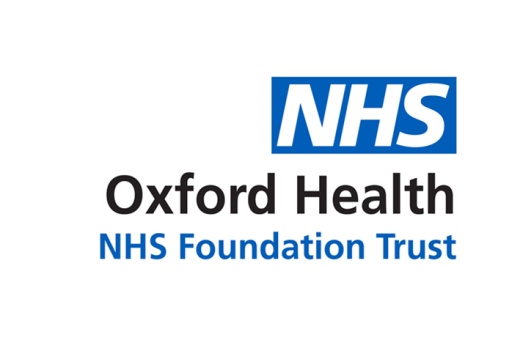 Report to the Meeting of the Oxford Health NHS Foundation Trust Board of Directors31 January 2018Audit Committee Terms of ReferenceFor: ApprovalExecutive SummaryThe Terms of Reference of the Audit Committee have been amended to allow for any Non-Executive Director to be able to deputise for any member of the Audit Committee and to be included within the quorum.  Minor updates have also been included.  Changes are shown in tracked changes for clarity.  Governance Route/Approval ProcessThe Audit Committee at its meeting on 07 December 2017 considered and approved this change to allow for deputizing.  The minutes of the meeting are included within the January 2018 Board papers.  RecommendationThe Board is asked to approve the amended Terms of Reference.  Author and Title: Hannah Smith, Assistant Trust Secretary 	Lead Executive Director: Kerry Rogers, Director of Corporate Affairs & Company SecretaryLead Non-Executive Director: Alyson Coates, Non-Executive Director and Audit Committee Chair A risk assessment has been undertaken around the legal issues that this report presents and there are no issues that need to be referred to the Trust SolicitorsStrategic Objectives – this report relates to or provides assurance and evidence against the following Strategic Objective(s) of the Trust:2) Delivering Operational Excellence(Goals: our services will be effective and efficient; information will be translated into knowledge; and our planned surplus will be delivered)